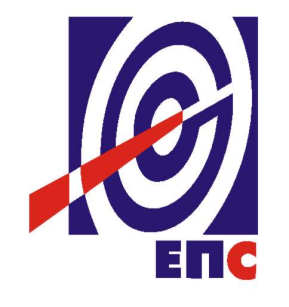 НАРУЧИЛАЦЈАВНО ПРЕДУЗЕЋЕ„ЕЛЕКТРОПРИВРЕДА СРБИЈЕ“		БЕОГРАДУЛИЦА ЦАРИЦЕ МИЛИЦЕ БРОЈ 2КОНКУРСНА ДОКУМЕНТАЦИЈАЗА ЈАВНУ НАБАВКУ УСЛУГА„Консултантске услуге на спровођењу имплементације мера ради подизања ефикасности безбедности и здравља на раду, као и техничке ефикасности у свим деловима производних послова у ЈП ЕПС“- У ОТВОРЕНОМ ПОСТУПКУ -ЈАВНА НАБАВКА JN/1000/0344/2015(заведено у ЈП ЕПС број 12.01. 29062/14-15 од  19.10.2015. године)Београд, Октобар 2015. годинеНа основу члана 32. и 61. Закона о јавним набавкама („Сл. гласник РС” бр. 124/12, 14/15 и 68/15), (у даљем тексту: Закон), самосталног члана 86. став 2. Закона о изменама и допунама Закона о јавним набавкама („Сл. гласник РС“ број 68/15), члана 2. Правилника о обавезним елементима конкурсне документације у поступцима јавних набавки и начину доказивања испуњености услова („Сл. гласник РС” бр. 29/13 и 103/13), Одлуке о покретању поступка јавне набавке број 12.01. 29062/2-15 oд 28.08.2015, Одлуке о измени одлуке о покретању поступка бр. 12.01. 29062/4-15 oд 03.09.2015.године и Решења о образовању Комисије за јавну набавку број 12.01. 29062/3-15 oд 28.08,2015.године и Решења о измени решења о образовању Комисије за јавну набавку бр. 12.01. 29062/5-15 oд 03.09.2015.године припремљена је:КОНКУРСНА  ДОКУМЕНТАЦИЈАСАДРЖАЈ 1.	ОПШТИ ПОДАЦИ О ЈАВНОЈ НАБАВЦИ	3.	УПУТСТВО ПОНУЂАЧИМА ЗА САЧИЊАВАЊЕ ПОНУДЕ	4.	УСЛОВИ ЗА УЧЕШЋЕ У ПОСТУПКУ ЈАВНЕ НАБАВКЕ ИЗ ЧЛ. 75. И 76. ЗАКОНА О ЈАВНИМ НАБАВКАМА И УПУТСТВО КАКО СЕ ДОКАЗУЈЕ ИСПУЊЕНОСТ ТИХ УСЛОВА	5.	ВРСТА, ТЕХНИЧКЕ КАРАКТЕРИСТИКЕ И СПЕЦИФИКАЦИЈА ПРЕДМЕТНЕ ЈАВНЕ НАБАВКЕ	6.	ОБРАСЦИ	ОБРАЗАЦ 1.	ОБРАЗАЦ 2.	ОБРАЗАЦ 3.	ОБРАЗАЦ 4.	ОБРАЗАЦ 5.	ОБРАЗАЦ 6.	ОБРАЗАЦ 7.	образац 8	                                           Укупан број страна документације: 48ОПШТИ ПОДАЦИ О ЈАВНОЈ НАБАВЦИНазив, адреса и интернет страница Наручиоца: ЈАВНО ПРЕДУЗЕЋЕ „ЕЛЕКТРОПРИВРЕДА СРБИЈЕ“ Београд, Улица царице Милице бр. 2.,  httip//: www.eps.rs Врста поступка: Отворени поступак у складу са чланом 32. Закона о јавним набавкама.Предмет поступка јавне набавке: услуге „Консултантске услуге на спровођењу имплементације мера ради подизања ефикасности безбедности и здравља на раду, као и техничке ефикасности у свим деловима производних послова у ЈП ЕПС“Резервисана набавка: неEлектронска лицитација: неНамена поступка: поступак се спроводи ради закључења уговора о јавној набавциКонтакт: Милорад Величковић,            адреса електронске поште milorad.velickovic@eps.rs ПОДАЦИ О ПРЕДМЕТУ ЈАВНЕ НАБАВКЕОпис предмета набавке, назив и ознака из општег речника набавке: „Консултантске услуге на спровођењу имплементације мера ради подизања ефикасности безбедности и здравља на раду, као и техничке ефикасности у свим деловима производних послова у ЈП ЕПС“, назив и ознака из oпштег речника набавке: Услуге саветовања у пословању и ууправљању - 79410000Подаци о оквирном споразуму: немаУПУТСТВО ПОНУЂАЧИМА ЗА САЧИЊАВАЊЕ ПОНУДЕКонкурсна документација садржи Упутство понуђачима како да сачине понуду и потребне податке о захтевима Наручиоца у погледу садржине понуде, као и услове под којима се спроводи поступак избора најповољније понуде у поступку јавне набавке.Понуђач мора да испуњава све услове одређене Законом о јавним набавкама (у даљем тексту: Закон) и конкурсном документацијом. Понуда се припрема и доставља на основу позива, у складу са конкурсном документацијом, у супротном, понуда се одбија као неприхватљива.Врста, техничке карактеристике и спецификација предмета јавне набавке дата је у Одељку 5. конкурсне документације.3.1	ПОДАЦИ О ЈЕЗИКУ У ПОСТУПКУ ЈАВНЕ НАБАВКЕНаручилац је припремио конкурсну документацију на српском језику и водиће поступак јавне набавке на српском језику. Понуда са свим прилозима мора бити сачињена на српском језику.Изузетак представљају само докази који су оригинално на енглеском језику а који не морају бити преведени на српски језик, већ се у понуди могу доставити на енглеском језику.Ако је неки доказ или документ на страном језику, осим наведених доказа оригинално на енглеском језику, исти мора бити преведен на српски језик и оверен од стране овлашћеног преводиоца.Ако понуда са свим прилозима не задовољава захтеве у погледу језика, понуда ће бити одбијена, као неприхватљива.3.2 	НАЧИН САСТАВЉАЊА ПОНУДЕ И ПОПУЊАВАЊА ОБРАСЦА ПОНУДЕПонуђач је обавезан да сачини понуду тако што, јасно и недвосмислено, читко својеручно, откуцано на рачунару или писаћој машини,уписује тражене податке у обрасце или према обрасцима који су саставни део конкурсне документације и оверава је печатом и потписом законског заступника, другог заступника уписаног у регистар надлежног органа или лица овлашћеног од стране законског заступника уз доставу овлашћења у понуди.Понуђач је обавезан да у Обрасцу понуде наведе: укупну цену без ПДВ-а, рок важења понуде, као и остале елементе из Обрасца понуде.Сви документи, поднети у понуди треба да буду повезани траком у целину и запечаћени (воском) или на неки други начин, тако да се не могу накнадно убацивати, одстрањивати или замењивати појединачни листови, односно прилози, а да се видно не оштете листови или печат. Пожељно је да понуђач редним бројем означи сваку страницу листа у понуди, укључујући и празне стране, својеручно, рачунаром или писаћом машином. Докази који се достављају уз понуду, а због своје важности не смеју бити оштећени, означени бројем (банкарска гаранција, меница), стављају се у посебну фолију, а на фолији се видно означава редни број странице листа из понуде. Фолија се мора залепити при врху како би се докази, који се због своје важности не смеју оштетити, заштитили.Понуђач подноси понуду са доказима о испуњености услова из конкурсне документације, лично или поштом, у затвореној и запечаћеној коверти, тако да се са сигурношћу може закључити да се први пут отвара, на адресу: Јавно предузеће „Електропривреда Србије“, 11000 Београд, Србија, Балканска бр. 13, - писарница - са назнаком: „Понуда за јавну набавку услуга „Консултантске услуге на спровођењу имплементације мера ради подизања ефикасности безбедности и здравља на раду, као и техничке ефикасности у свим деловима производних послова у ЈП ЕПС“- Јавна набавка број JN/1000/0344/2015 - НЕ ОТВАРАТИ“. На полеђини коверте обавезно се уписује тачан назив и адреса понуђача, телефон и факс понуђача, као и име и презиме овлашћеног лица за контакт.У случају да понуду подноси група понуђача, на полеђини коверте је потребно назначити да се ради о групи понуђача и навести називе и адресу свих чланова групе понуђача.3.3	ПОДНОШЕЊЕ, ИЗМЕНА, ДОПУНА И ОПОЗИВ ПОНУДЕПонуђач може поднети само једну понуду.Понуду може поднети понуђач самостално, група понуђача, као и понуђач са подизвођачем. Понуђач који је самостално поднео понуду не може истовремено да учествује у заједничкој понуди или као подизвођач. У случају да понуђач поступи супротно наведеном упутству свака понуда понуђача у којој се појављује биће одбијена. Понуђач може бити члан само једне групе понуђача која подноси заједничку понуду, односно учествовати у само једној заједничкој понуди. Уколико је понуђач, у оквиру групе понуђача, поднео две или више заједничких понуда, Наручилац ће све такве понуде одбити.Понуђач који је члан групе понуђача не може истовремено да учествује као подизвођач. У случају да понуђач поступи супротно наведеном упутству свака понуда понуђача у којој се појављује биће одбијена. У року за подношење понуде понуђач може да измени или допуни већ поднету понуду писаним путем, на адресу Наручиоца, са назнаком „ИЗМЕНА – ДОПУНА - Понуде за јавну набавку услуга „Консултантске услуге на спровођењу имплементације мера ради подизања ефикасности безбедности и здравља на раду, као и техничке ефикасности у свим деловима производних послова у ЈП ЕПС“- Јавна набавка број JN/1000/0344/2015  – НЕ ОТВАРАТИ“.У случају измене или допуне достављене понуде, Наручилац ће приликом стручне оцене понуде узети у обзир измене и допуне само ако су извршене у целини и према обрасцу на који се, у већ достављеној понуди,измена или допуна односи.У року за подношење понуде понуђач може да опозове поднету понуду писаним путем, на адресу Наручиоца, са назнаком „ОПОЗИВ - Понуде за јавну набавку услуга „Консултантске услуге на спровођењу имплементације мера ради подизања ефикасности безбедности и здравља на раду, као и техничке ефикасности у свим деловима производних послова у ЈП ЕПС“- Јавна набавка број JN/1000/0344/2015 – НЕ ОТВАРАТИ“.У случају опозива поднете понуде пре истека рока за подношење понуда, Наручилац такву понуду неће отварати, већ ће је неотворену вратити понуђачу.Уколико понуђач измени или опозове понуду поднету по истеку рока за подношење понуда, Наручилац ће наплатити средство обезбеђења дато на име озбиљности понуде.3.4	ПАРТИЈЕПредметна јавна набавка није обликована по партијама.3.5	ПОНУДА СА ВАРИЈАНТАМА Понуда са варијантама није дозвољена. 3.6	РОК ЗА ПОДНОШЕЊЕ ПОНУДА И ОТВАРАЊЕ ПОНУДАБлаговременим се сматрају понуде које су примљене и оверене печатом пријема у писарници Наручиоца, најкасније до 19.11.2015.  до 12:00 часова Ако је понуда поднета по истеку рока за подношење понуда одређеног у позиву и конкурсној документацији, сматраће се неблаговременом, а Наручилац ће по окончању поступка отварања понуда, овакву понуду вратити неотворену понуђачу, са назнаком да је поднета неблаговремено.Комисија за јавне набавке ће благовремено поднете понуде јавно отворити дана 19.11.2015.  године у 12:30 часова у просторијама Јавног предузећа „Електропривреда Србије“, Београд, Улица Балканска 13.Представници понуђача који учествују у поступку јавног отварања понуда, морају да пре почетка поступка јавног отварања доставе Комисији за јавне набавке писано овлашћење за учествовање у овом поступку, издато на меморандуму понуђача, заведено и оверено печатом и потписом законског заступника понуђача или другог заступника уписаног у регистар надлежног органа или лица овлашћеног од стране законског заступника уз доставу овлашћења у понуди.Комисија за јавну набавку води записник о отварању понуда у који се уносе подаци у складу са Законом.Записник о отварању понуда потписују чланови комисије и овлашћени представници понуђача, који преузимају примерак записника.Наручилац ће у року од три дана од дана окончања поступка отварања понуда поштом или електронским путем доставити записник о отварању понуда понуђачима који нису учествовали у поступку отварања понуда.3.7	ПОДИЗВОЂАЧИАко понуђач у понуди наведе да ће делимично извршење набавке поверити подизвођачу, дужан је да наведе назив подизвођача, а уколико уговор између наручиоца и понуђача буде закључен, тај подизвођач ће бити наведен у уговору.Понуђач је дужан да у понуди наведе проценат укупне вредности набавке који ће поверити подизвођачу, а који не може бити већи од 50% као и део предмета набавке који ће извршити преко подизвођача.Понуђач је дужан да наручиоцу, на његов захтев, омогући приступ код подизвођача ради утврђивања испуњености услова.Сваки подизвођач, којега понуђач ангажује, мора да испуњава услове из члана 75. став 1. тачка 1), 2) и 4) Закона, што доказује достављањем Изјаве наведене у одељку Услови за учешће из члана 75. и 76. Закона и Упутство како се доказује испуњеност тих услова. Додатне услове у вези са капацитетима понуђач испуњава самостално, без обзира на агажовање подизвођача.Све обрасце у понуди потписује и оверава понуђач, изузев Обрасца 3. и Обрасца 7. које попуњава, потписује и оверава сваки подизвођач у своје име.Понуђач у потпуности одговара Наручиоцу за извршење уговорене набавке, без обзира на број подизвођача.Понуђач не може ангажовати као подизвођача лице које није навео у понуди, у супротном наручилац ће реализовати средство обезбеђења и раскинути уговор, осим ако би раскидом уговора наручилац претрпео знатну штету. Понуђач може ангажовати као подизвођача лице које није навео у понуди, ако је на страни подизвођача након подношења понуде настала трајнија неспособност плаћања, ако то лице испуњава све услове одређене за подизвођача и уколико добије претходну сагласност наручиоца.Наручилац у овом поступку не предвиђа примену одредби става 9. и 10. члана 80. Закона.3.8 	ГРУПА ПОНУЂАЧА (ЗАЈЕДНИЧКА ПОНУДА)У случају да више понуђача поднесе заједничку понуду, они као саставни део понуде морају доставити Споразум о заједничком извршењу набавке, који се међусобно и према Наручиоцу обавезују на заједничко извршење набавке, који обавезно садржи податке прописане члан 81. став 4. и 5. Закона и то: податке о члану групе који ће бити Носилац посла, односно који ће поднети понуду и који ће заступати групу понуђача пред Наручиоцем;опис послова сваког од понуђача из групе понуђача у извршењу уговора.неограниченој, солидарној одговорности сваког члана, према Наручиоцу у складу са Законом. Сваки понуђач из групе понуђача  која подноси заједничку понуду мора да испуњава услове из члана 75.  став 1. тачка 1), 2) и 4) Закона, што доказује достављањем Изјаве наведене у одељку Услови за учешће из члана 75. и 76. Закона и Упутство како се доказује испуњеност тих услова. Услове у вези са капацитетима, у складу са чланом 76. Закона, понуђачи из групе испуњавају заједно, на основу достављених доказа дефинисаних конкурсном документацијом.У случају заједничке понуде групе понуђача све обрасце потписује и оверава члан групе понуђача који је одређен као Носилац посла у Споразуму чланова групе понуђача, изузев Обрасца 1, Обрасца 3. и Обрасца 7. које попуњава, потписује и оверава сваки члан групе понуђача у своје име.3.9	НАЧИН И УСЛОВИ ПЛАЋАЊАПонуђач у обрасцу понуде наводи начин и услове плаћања.Наручилац прихвата плаћање под следећим условима:15% од уговорене вредности услуга након завршетка Задатка  5.1.а) и б), Програмског задатка и достављеног Извештаја и фактуре испостављене на основу Прихваћеног и обострано потписаног Извештаја, у року од 45 дана од дана достављања фактуре; 20% од уговорене вредности услуга након завршетка  Задатка 5.1. в) и г)., Програмског задатка и достављеног Извештаја и фактуре испостављене на основу Прихваћеног и обострано потписаног Извештаја, у року од 45 дана од дана достављања фактуре; 10% од уговорене вредности услуга након завршетка Задатка  5.1. д),ђ), е), ж), з), и), Програмског задатка и достављеног Извештаја и фактуре испостављене на основу Прихваћеног и обострано потписаног Извештаја, у року од 45 дана од дана достављања фактуре; 10% од уговорене вредности услуга након завршетка Задатка 5.1. ј), к), л) Програмског задатка и достављеног Извештаја и фактуре испостављене на основу Прихваћеног и обострано потписаног Извештаја, у року од 45 дана од дана достављања фактуре;10% од уговорене вредности уговора након завршетка Задатка 5.2. а),б),в) Програмског задатка и достављеног Извештаја и фактуре испостављене на основу Прихваћеног и обострано потписаног Извештаја, у року од 45 дана од дана достављања фактуре; 15% од уговорене вредности услуга након завршетка Задатка 5.2. г) Програмског задатка и достављеног Извештаја и фактуре испостављене на основу Прихваћеног и обострано потписаног Извештаја, у року од 45 дана од дана достављања фактуре; 20% од уговорене вредности услуга након завршетка Задатка 5.2. д), ђ), е), ж), з), и) и ј),  Програмског задатка и достављеног Извештаја и фактуре испостављене на основу Прихваћеног и обострано потписаног Извештаја, у року од 45 дана од дана достављања фактуре; 3.10   	РОК И НАЧИН ИСПОРУКЕРок извршења услуге из предмета набавке је у року до 12 месеци од дана закључења уговора.Ако понуђач понуди рок извршења услуге дужи од 12 месеци, понуда ће бити одбијена као неприхватљива.Понуђач је дужан да реализује активности на извршењу задатака пројекта и о њима састави релевантне извештаје које доставља на оверу Наручиоцу ради испуњења циљева програмског задатка. Понуђач ће предложити оквирни временски период за извршење задатака пројекта уз обавезу да по спроведеним тачкама Програмског задатка достави наручиоцу извештај.Рок за почетак извршења услуге је најкасније 3 дана од дана обостраног потписивања уговора.3.11 	ЦЕНА	Цена се исказује у динарима, без пореза на додату вредност.У случају да у достављеној понуди није назначено да ли је понуђена цена са или без пореза, сматраће се сагласно Закону, да је иста без пореза. 		Понуђена цена мора бити фиксна и не може се мењати за све време трајања уговора.Променом цене не сматра се усклађивање цене са унапред јасно дефинисаним параметрима у уговору и овој конкурсној документацији.Понуђена цена мора да покрива и укључује све трошкове које понуђач има у реализацији набавке.	У Обрасцу “Структура цене“ треба исказати структуру цене према табели у истом обрасцу, док у Обрасцу понуде треба исказати укупно понуђену цену. 		Ако је у понуди исказана неуобичајено ниска цена, Наручилац ће поступити у складу са чланом 92. Закона.3.12	СРЕДСТВА ФИНАНСИЈСКОГ ОБЕЗБЕЂЕЊА Понуђач је дужан да достави следећа средства финансијског обезбеђења:Приликом закључења УговораБанкарска гаранција за добро извршење послаИзабрани понуђач је дужан да Наручиоцу достави неопозиву, безусловну (без права на приговор) и на први писани позив наплативу банкарску гаранцију за добро извршење посла у износу од 10%  вредности уговора без ПДВ. Наведену банкарску гаранцију понуђач предаје предаје приликом закључења Уговора или најкасније у року од осам дана од закључења Уговора.Банкарска гаранција мора трајати најмање 30 (словима тридесет) дана дуже од рока одређеног за коначно извршење посла.Ако се за време трајања уговора промене рокови за извршење уговорне обавезе, важност банкарске гаранције за добро извршење посла мора да се продужи.Поднета банкарска гаранција не може да садржи додатне услове за исплату, краће рокове, мањи износ или промењену месну надлежност за решавање спорова.Наручилац ће уновчити дату банкарску гаранцију за добро извршење посла у случају да изабрани понуђач не буде извршавао своје уговорне обавезе у роковима и на начин предвиђен уговором. У случају да је пословно седиште банке гаранта у Републици Србији у случају спора по овој Гаранцији, утврђује се надлежност суда у Београду и примена материјалног права Републике Србије. У случају да је пословно седиште банке гаранта изван Републике Србије у случају спора по овој Гаранцији, утврђује се надлежност Спољнотрговинске арбитраже при ПКС уз примену Правилника ПКС и процесног и материјалног права Републике Србије.У случају да Изабрани понуђач поднесе банкарску гаранцију стране банке, изабрани понуђач може поднети гаранцију стране банке само ако је тој банци додељен кредитни рејтинг коме одговара најмање ниво кредитног квалитета 3 (инвестициони ранг).ИЛИМеница за добро извршење посла (домаћи понуђачи)1. бланко соло меница која мора бити:издата са клаузулом „без протеста“ и „без извештаја“потписана од стране законског заступника или лица по овлашћењу  законског заступника, на начин који прописује Закон о меници ("Сл. лист ФНРЈ" бр. 104/46, "Сл. лист СФРЈ" бр. 16/65, 54/70 и 57/89 и "Сл. лист СРЈ" бр. 46/96, Сл. лист СЦГ бр. 01/03 Уст. повеља)евидентирана у Регистру меница и овлашћења кога води Народна банка Србије у складу са Одлуком о ближим условима, садржини и начину вођења регистра меница и овлашћења („Сл. гласник РС“ бр. 56/11) и то документује овереним захтевом пословној банци да региструје меницу са одређеним серијским бројем, основ на основу кога се издаје меница и менично овлашћење (број ЈН) и износ из основа (тачка 4. став 2. Одлуке).2. менично писмо-овлашћење које мора бити издато на основу Закона о меници и тачке 1, 2 и 6 „Одлуке о облику садржини и начину коришћења јединствених инструмената платног промета“. Менично писмо мора да буде неопозиво и безусловно овлашћење којим изабрани понуђач наручиоца овлашћује да може, без протеста, приговора и трошкова попунити и наплатити меницу на износ од 10% вредности уговора без ПДВ, у року најкасније  до истека рока од 30 дана од дана одређеног за коначно извршење посла, с тим да евентуални продужетак рока извршења уговорних обавеза има за последицу и продужење рока важења менице и меничног овлашћења за исти број дана.3. копију важећег картона депонованих потписа овлашћених лица за располагање новчаним средствима са рачуна Понуђача код те пословне банке оверену на дан издавања менице и меничног овлашћења;4. копију ОП обрасца за законског заступника и лица овлашћених за потпис менице / овлашћења (Оверени потписи лица овлашћених за заступање);5. овлашћење којим законски заступник овлашћује лица за потписивање менице и меничног овлашћења за конкретан посао, у случају да меницу и менично овлашћење не потписује законски заступник понуђача;6. оверен Захтев  за регистрацију менице од стране пословне банке која је извршила регистрацију менице у Регистру меница и овлашћења код Народне банке Србије с тим да:у делу „Основ издавања и износ из основа/валута“ треба ОБАВЕЗНО навестиу колони „Основ издавања менице“ мора се навести: Уговор o јавној набавци број JN/1000/0344/2015, а све у складу са Одлуком о ближим условима, садржини и начину вођења Регистра меница и овлашћења („Службени гласник Републике Србије“ број 56/11).у колони „Износ" треба ОБАВЕЗНО навести износ на који је меница издата;у колони „Валута“ треба ОБАВЕЗНО навести валуту на коју се меница издаје;Наведену меницу понуђач предаје предаје приликом закључења Уговора или најкасније у року од осам дана од закључења Уговора.Меница може бити наплаћена у случају да изабрани понуђач не буде извршавао своје уговорне обавезе у роковима и на начин предвиђен уговором. Сви трошкови око прибављања средстава обезбеђења падају на терет понуђача, а и исти могу бити наведени у Обрасцу трошкова припреме понуде.Сва средстава финансијског обезбеђења могу гласити на члана групе понуђача одређеног споразумом о заједничком извршењу набавке или понуђача, али не и на подизвођача.У случају да понуђач не испуни преузете обавезе у предметном поступку јавне набавке, Наручилац је овлашћен да реализује достављена средства обезбеђења од стране понуђача. Ако се за време трајања Уговора промене рокови за извршење уговорне обавезе, важност банкарске гаранције / менице мора се продужити. 3.13	ДОДАТНЕ ИНФОРМАЦИЈЕ И ПОЈАШЊЕЊАПонуђач може, у писаном облику, тражити додатне информације или појашњења у вези са припремом понуде, најкасније пет дана пре истека рока за подношење понуде, на адресу Наручиоца, са назнаком: „ОБЈАШЊЕЊА – позив за јавну набавку број JN/1000/0344/2015“ или електронским путем на е-mail адресу: milorad.velickovic@eps.rs, радним данима (понедељак – петак) у времену од 08 до 16 часова. Захтев за појашњење примљен после наведеног времена или током викенда/нерадног дана биће евидентиран као примљен првог следећег радног дана. У захтеву за додатним појашњењем заинтересовано лице може указати Наручиоцу и на евентуално уочене недостатке и неправилности у конкурсној документацији.Наручилац ће у року од три дана по пријему захтева објавити на Порталу јавних набавки и својој интернет страници.Комуникација у поступку јавне набавке се врши на начин одређен чланом 20. Закона.3.14	ДОДАТНА ОБЈАШЊЕЊА, КОНТРОЛА И ДОПУШТЕНЕ ИСПРАВКЕНаручилац може, после отварања понуда, писаним путем или електронским путем да захтева од понуђача додатна објашњења која ће помоћи при прегледу, вредновању и упоређивању понуда, као и да врши контролу (увид) код понуђача и/или његовог подизвођача, односно учесника заједничке понуде.  Понуђач је дужан да поступи по захтеву Наручиоца, односно достави тражена објашњења и омогући непосредни увид.Наручилац може, уз сагласност понуђача, да изврши исправке рачунских грешака уочених приликом разматрања понуде по окончаном поступку отварања понуда.У случају разлике између јединичне и укупне цене, меродавна је јединична цена. 	3.15	НЕГАТИВНЕ РЕФЕРЕНЦЕНаручилац може одбити понуду уколико поседује доказ да је понуђач у претходне три године пре објављивања позива за подношење понуда, у поступку јавне набавке:поступао супротно забрани из чл. 23. и 25. Закона;учинио повреду конкуренције;доставио неистините податке у понуди или без оправданих разлога одбио да закључи уговор о јавној набавци, након што му је уговор додељен;одбио да достави доказе и средства обезбеђења на шта се у понуди обавезао.Наручилац може одбити понуду уколико поседује доказ који потврђује да понуђач није испуњавао своје обавезе по раније закљученим уговорима о јавним набавкама који су се односили на исти предмет набавке, за период од претходне три године пре објављивања позива за подношење понуда. Доказ наведеног може бити:правоснажна судска одлука или коначна одлука другог надлежног органа;исправа о реализованом средству обезбеђења испуњења обавеза у поступку јавне набавке или испуњења уговорних обавеза;исправа о наплаћеној уговорној казни;рекламације потрошача, односно корисника, ако нису отклоњене у уговореном року;изјава о раскиду уговора због неиспуњења битних елемената уговора дата на начин и под условима предвиђеним законом којим се уређују облигациони односи;доказ о ангажовању на извршењу уговора о јавној набавци лица која нису означена у понуди као подизвођачи, односно чланови групе понуђача;други одговарајући доказ примерен предмету јавне набавке који се односи на испуњење обавеза у ранијим поступцима јавне набавке или по раније закљученим уговорима о јавним набавкама.Наручилац може одбити понуду ако поседује доказ из става 3. тачка 1) члана 82. Закона, који се односи на поступак који је спровео или уговор који је закључио и други наручилац ако је предмет јавне набавке истоврсан. Наручилац ће поступити на наведене начине и у случају заједничке понуде групе понуђача уколико утврди да постоје напред наведени докази за једног или више чланова групе понуђача. 3.16	КРИТЕРИЈУМ ЗА ДОДЕЛУ УГОВОРАИзбор  понуде биће извршен применом критеријума „најниже понуђена цена“ .3.17	ПОШТОВАЊЕ ОБАВЕЗА КОЈЕ ПРОИЗЛАЗЕ ИЗ ПРОПИСА О ЗАШТИТИ НА РАДУ И ДРУГИХ ПРОПИСАПонуђач је дужан да  при састављању понуде изричито наведе да је поштовао обавезе које произлазе из важећих прописа о заштити на раду, запошљавању и условима рада, заштити животне средине, као и да нема забрану обављања делатности која је на снази у време подношења понуде  (Образац 3. из конкурсне документације).3.18	НАКНАДА ЗА КОРИШЋЕЊЕ ПАТЕНАТАНакнаду за коришћење патената, као и одговорност за повреду заштићених права интелектуалне својине трећих лица сноси понуђач.3.19	РОК ВАЖЕЊА ПОНУДЕ Понуда мора да важи најмање 60 (словима: шездесет) дана од дана отварања понуда. У случају да понуђач наведе краћи рок важења понуде, понуда ће бити одбијена, као неприхватљива. 3.20	РОК ЗА ЗАКЉУЧЕЊЕ УГОВОРАНаручилац ће доставити уговор о јавној набавци понуђачу којем је додељен уговор у року од осам дана од протека рока за подношење захтева за заштиту права,Ако понуђач којем је додељен уговор одбије да потпише уговор или уговор не потпише у наведеном року, Наручилац  ће одлучити да ли ће уговор о јавној набавци закључити са првим следећим најповољнијим понуђачем.Наручилац може и пре истека рока за подношење захтева за заштиту права закључити уговор о јавној набавци у случају испуњености услова из члана 112. став 2. тачка 5. Закона.3.21	НАЧИН ОЗНАЧАВАЊА ПОВЕРЉИВИХ ПОДАТАКАПодаци које понуђач оправдано означи као поверљиве биће коришћени само у току поступка јавне набавке у складу са позивом и неће бити доступни ником изван круга лица која су укључена у поступак јавне набавке. Ови подаци неће бити објављени приликом отварања понуда и у наставку поступка. Наручилац може да одбије да пружи информацију која би значила повреду поверљивости података добијених у понуди. Као поверљива, понуђач може означити документа која садрже личне податке, а које не садржи ни један јавни регистар, или која на други начин нису доступна, као и пословне податке који су прописима одређени као поверљиви. Наручилац ће као поверљива третирати она документа која у десном горњем углу великим словима имају исписано „ПОВЕРЉИВО“.Наручилац не одговара за поверљивост података који нису означени на горе наведени начин.Ако се као поверљиви означе подаци који не одговарају горе наведеним условима, Наручилац ће позвати понуђача да уклони ознаку поверљивости. Понуђач ће то учинити тако што ће његов представник изнад ознаке поверљивости написати „ОПОЗИВ“, уписати датум, време и потписати се.Ако понуђач у року који одреди Наручилац не опозове поверљивост докумената, Наручилац ће третирати ову понуду као понуду без поверљивих података.Наручилац је дужан да доследно поштује законите интересе понуђача, штитећи њихове техничке и пословне тајне у смислу закона којим се уређује заштита пословне тајне.Неће се сматрати поверљивим докази о испуњености обавезних услова, цена и други подаци из понуде који су од значаја за примену критеријума и рангирање понуде. 3.22	ТРОШКОВИ ПОНУДЕТрошкове припреме и подношења понуде сноси искључиво понуђач и не може тражити од наручиоца накнаду трошкова.Понуђач може да у оквиру понуде достави укупан износ и структуру трошкова припремања понуде тако што попуњава, потписује и оверава печатом Образац трошкова припреме понуде.Ако је поступак јавне набавке обустављен из разлога који су на страни наручиоца, наручилац је дужан да понуђачу надокнади трошкове израде узорка или модела, ако су израђени у складу са техничким спецификацијама наручиоца и трошкове прибављања средства обезбеђења, под условом да је понуђач тражио накнаду тих трошкова у својој понуди.3.23	ОБРАЗАЦ СТРУКТУРЕ ЦЕНЕСтруктуру цене понуђач наводи тако што попуњавa, потписује и оверава печатом Образац 4. из конкурсне документације.3.24	МОДЕЛ УГОВОРАУ складу са датим Моделом уговора (Образац 8. из конкурсне документације) и елементима најповољније понуде биће закључен Уговор о јавној набавци.Понуђач је у обавези да дати Модел уговора потпише, овери и исти достави у понуди, у супротном понуда ће бити одбијена као неприхватљива3.25	ИЗМЕНЕ ТОКОМ ТРАЈАЊА УГОВОРАНаручилац може након закључења уговора о јавној набавци без спровођења поступка јавне набавке повећати обим предмета набавке до лимита прописаног чланом 115. став 1. Закона.У наведеном случају Наручилац ће донети Одлуку о измени уговора која садржи податке у складу са Прилогом 3Л Закона и у року од три дана од дана доношења исту објавити на Порталу јавних набавки, као и доставити извештај Управи за јавне набавке и Државној ревизорској институцији.3.26 	РАЗЛОЗИ ЗА ОДБИЈАЊЕ ПОНУДЕ И ОБУСТАВУ ПОСТУПКАУ поступку јавне набавке Наручилац ће одбити неприхватљиву понуду у складу са чланом 107. Закона.Наручилац ће донети одлуку о обустави поступка јавне набавке у складу са чланом 109. Закона.У случају обуставе поступка јавне набавке, Наручилац неће бити одговоран, ни на који начин, за стварну штету, изгубљену добит, или било какву другу штету коју понуђач може услед тога да претрпи, упркос томе што је Наручилац био упозорен на могућност наступања штете.3.27	ПОДАЦИ О САДРЖИНИ ПОНУДЕСадржину понуде, поред Обрасца понуде, чине и сви остали докази о испуњености услова из чл. 75. и 76. Закона, предвиђени чл. 77. Закона, који су наведени у конкурсној документацији, као и сви тражени прилози и изјаве на начин предвиђен следећим ставом ове тачке:попуњен, потписан и печатом оверен образац „Изјава о независној понуди“ попуњен, потписан и печатом оверен образац „Образац понуде“ попуњен, потписан и печатом оверен образац Изјаве у складу са чланом 75. став 2. Законапопуњен, потписан и печатом оверен образац „Структура цене“ попуњен, потписан и печатом оверен „Образац трошкова припреме понуде“, по потреби попуњен, потписан и печатом оверен образац „Изјава о испуњавању услова из чл. 75. Закона у поступку јавне набавке“потписан и печатом оверен образац „Модел уговора“ обрасце, изјаве и доказе одређене тачком 3.7 или 3.8 овог упутства у случају да понуђач подноси понуду са подизвођачем или заједничку понуду подноси група понуђачадокази о испуњености услова из чл. 76. Закона у складу са чланом 77. Закон и Одељком 4. конкурсне документације.3.28	ЗАШТИТА ПРАВА ПОНУЂАЧАЗахтев за заштиту права може се поднети у току целог поступка јавне набавке, против сваке радње, осим ако Законом није другачије одређено.Захтев за заштиту права може да поднесе понуђач, односно заинтересовано лице, који има интерес за доделу уговора, у конкретном поступку јавне набавке и који је претрпео или би могао да претрпи штету због поступања Наручиоца противно одредбама Закона.Захтев за заштиту права се подноси Наручиоцу, са назнаком „Захтев за заштиту права јн. бр. JN/1000/0344/2015“.Копију захтева за заштиту права подносилац истовремено доставља Републичкој комисији за заштиту права у поступцима јавних набавки, на адресу: 11000 Београд, Немањина 22-26.Захтев за заштиту права којим се оспорава врста поступка, садржина позива за подношење понуда или конкурсне документације сматраће се благовременим ако је примљен од стране Наручиоца најкасније седам дана пре истека рока за подношење понуда, без обзира на начин достављања, и уколико је подносилац захтева у складу са чланом 63. став 2. Закона указао Наручиоцу на евентуалне недостатке и неправилности, а Наручилац исте није отклонио.Захтев за заштиту права којим се оспоравају радње које Наручилац предузме пре истека рока за подношење понуда, а након истека рока из претходног става, сматраће се благовременим уколико је поднет најкасније до истека рока за подношење понуда. После доношења одлуке о додели уговора и одлуке о обустави поступка, рок за подношење захтева за заштиту права је десет дана од дана објављивања одлуке на Порталу јавних набавки.Захтев за заштиту права не задржава даље активности Наручиоца у поступку јавне набавке у складу са одредбама члана 150. Закона. Наручилац објављује обавештење о поднетом захтеву за заштиту права на Порталу јавних набавки и на својој интернет страници најкасније у року од два дана од дана пријема захтева за заштиту права, које садржи податке из Прилога 3Љ Закона.Наручилац може да одлучи да заустави даље активности у случају подношења захтева за заштиту права, при чему је тад дужан да у обавештењу о поднетом захтеву за заштиту права наведе да зауставља даље активности у поступку јавне набавке. Подносилац захтева за заштиту права дужан је да на рачун буџета Републике Србије (број рачуна: 840-30678845-06, шифра плаћања 153 или 253, позив на број JN/1000/0344/2015, сврха: ЗЗП, ЈП ЕПС, јн. бр. JN/1000/0344/2015, прималац уплате: буџет Републике Србије) уплати таксу и то:уколико се захтевом за заштиту права оспорава врста поступка јавне набавке, садржина позива за подношење понуда, односно садржина конкурсне документације или друге радње Наручиоца предузете пре отварања понуда, такса износи 120.000,00 обзиром да процењена вредност јавне набавке не прелази износ од 120.000.000,00 динара;уколико се захтевом за заштиту права оспоравају радње Наручиоца предузете после истека рока за подношење понуда, изузев Одлуке о додели уговора о јавној набавци, висина таксе се одређује према процењеној вредности јавне набавке (коју понуђачи сазнају у поступку отварања понуда) и износи 0,1% процењене вредности јавне набавке;уколико се захтевом за заштиту права оспорава Одлука о додели уговора о јавној набавци, висина таксе се одређује према понуђеној цени понуђача коме је додељен уговор, па ако та цена не прелази 120.000.000,00 динара такса износи 120.000,00 динара, а ако та цена прелази 120.000.000,00 динара, такса износи 0,1% понуђене цене понуђача коме је додељен уговор.УСЛОВИ ЗА УЧЕШЋЕ У ПОСТУПКУ ЈАВНЕ НАБАВКЕ ИЗ ЧЛ. 75. И 76. ЗАКОНА О ЈАВНИМ НАБАВКАМА И УПУТСТВО КАКО СЕ ДОКАЗУЈЕ ИСПУЊЕНОСТ ТИХ УСЛОВА4.1	ОБАВЕЗНИ УСЛОВИ ЗА УЧЕШЋЕ У ПОСТУПКУ ЈАВНЕ НАБАВКЕПонуђач у поступку јавне набавке мора доказати:да је регистрован код надлежног органа, односно уписан у одговарајући регистар;да он и његов законски заступник није осуђиван за неко од кривичних дела као члан организоване криминалне групе, да није осуђиван за кривична дела против привреде, кривична дела против животне средине, кривично дело примања или давања мита, кривично дело преваре;да је измирио доспеле порезе, доприносе и друге јавне дажбине у складу са прописима Републике Србије или стране државе када има седиште на њеној територији;4.2	ДОДАТНИ УСЛОВИ ЗА УЧЕШЋЕ У ПОСТУПКУ ЈАВНЕ НАБАВКЕда располаже неопходним пословним капацитетом:1)  да је у последње три године (2012, 2013. и 2014.г.) понуђач пружио услуге које се односе на израду комуникационе стратегије, израда интерних корпоративних материјала, минималне укупне вредности 25.000.000,00 динара без ПДВ.(тражи се вредност пружених услуга, а не вредност из закљученог уговора)2).	да је последње 3 године (2012, 2013. и 2014.г.) радио на унапређењу интерних и екстерних комуникација и информисања у оквиру енергестког система 3)	да је последње 3 године израдио Студију случаја урађених пројеката унапређења техничке ефикасности, као и пројекта у области безбедности и заштите здравља на раду (планирање, управљање, реализовање и мерење ефеката наведених пројеката) 4)	да је последње 3 године учествовао у реализовању пројеката интерних комуникација, обуке и мотивације запослених за потребе унапређења техничке ефинасности и заштите на раду u компанији која је по важећем закону о рачуноводству разврстана као велико предузеће, где је један од параметара за разврставање број запослених, као и да је учествовао у промовисању ових пројеката у стручним 5)	Поседују акт о процени ризика на радном месту и радној околини.Кадровски капацитет- да има ангажовано (по основу радног односа или неког другог облика ангажовања ван радног односа, предвиђеног члановима 197-202 Закона о раду) минимум следећа потребна лица:	Најмање 3 радника са VII степеном стручне спреме, друштвеног смера, са искуством у вођењу  и инплементацији комуникационих пројеката  (најмање 5 пројеката у задње три године за сваког извршиоца)	Најмање 1 радника са VII степеном стручне спреме, друштвеног смера са искуством у вођењу и реализацији комуникационих пројеката  (најмање 5 пројеката у задње три године за извршиоца)	    Најмање 3 техничара дизајна, од тога  2  дипломирана графичара у области дигиталне уметности са VII степеном стручне спреме и 1 техничка припремача4.3	 УПУТСТВО КАКО СЕ ДОКАЗУЈЕ ИСПУЊЕНОСТ УСЛОВАКао доказ испуњености обавезних услова за учешће понуђач у понуди подноси Изјаву којом исти под пуном материјалном и кривичном одговорношћу потврђује да испуњава обавезне услове за учешће, а у складу са чланом 77. став 4. Закона.Понуђач у понуди подноси Изјаву у складу са Обрасцем 7. конкурсне документације. Ова изјава се подноси, односно исту даје и сваки члан групе понуђача, као и подизвођач, у своје име.Понуђач је дужан да у понуди достави доказе да испуњава додатне услове услове за учешће у поступку јавне набавке у складу са Законом, и то:Докази неопходног пословног капацитета:Доказ: 1)	Попуњен, потписан и оверен образац Списак  пружених услуга – стручне референце   (Доставља се за тачке 1,2,3,4 неопходног пословног капацитета) 2)	Потврде о референтним набавкама, које морају бити попуњене, потписане и оверене печатом референтних наручилаца (Доставља се за тачке 1,2,3,4 неопходног пословног капацитета)3) 	Акт о процени ризика на радном месту и радној околини. Доставља се за тачку 5. неопходног пословног капацитета)3. Докази довољног кадровског капацитета:да располаже неопходним кадровским капацитетом:Доказ:Изјава  о кадровском капацитету (попуњен, потписан и оверен образац број 8 из конкурсне документације).Фотокопија радне књижице  за лица у радном односуФотокопија уговора о ангажовању (за лица ангажована   ван радног односа)Напомена:У случају да понуду подноси група понуђача, а уколико више њих заједно испуњавају услов из пословног капацитета, овај доказ доставити за те чланове.У случају да понуђач подноси понуду са подизвођачем, ове доказе не треба доставити за подизвођача.4.4	Услови које мора да испуни сваки подизвођач, односно члан групе понуђачаСваки подизвођач мора да испуњава услове из члана 75. став 1. тачка 1), 2) и 4) Закона, што доказује достављањем тражене Изјаве. Услове у вези са капацитетима из члана 76. Закона, понуђач испуњава самостално без обзира на ангажовање подизвођача, на основу достављених доказа у складу oвим одељком конкурсне документације.Сваки понуђач из групе понуђача  која подноси заједничку понуду мора да испуњава услове из члана 75. став 1. тачка 1), 2) и 4) Закона, што доказује достављањем тражене Изјаве. Услове у вези са капацитетима из члана 76. Закона понуђачи из групе испуњавају заједно, на основу достављених доказа у складу oвим одељком конкурсне документације.4.5	Испуњеност услова из члана 75. став 2. ЗаконаНаручилац од понуђача захтева да при састављању својих понуда изричито наведу да су поштовали обавезе које произлазе из важећих прописа о заштити на раду, запошљавању и условима рада, заштити животне средине, као и да нема забрану обављања делатности која је на снази у време подношења понуде.У вези са овим условом понуђач у понуди подноси Изјаву - Образац 3. из конкурсне документације.Ова изјава се подноси, односно исту даје и сваки члан групе понуђача, односно подизвођач, у своје име.4.6	Начин достављања доказаНаручилац ће пре доношења Одлуке о додели уговора од понуђача чија је понуда оцењена као најповољнија затражити да достави копију доказа о испуњености обавезних услова за учешће, и то:Правно лице:извод из регистра Агенције за привредне регистре, односно извод из регистра надлежног Привредног суда; за стране понуђаче извод из одговарајућег регистра надлежног органа државе у којој има седиште;извод из казнене евиденције, односно уверење надлежног суда и надлежне полицијске управе Министарства унутрашњих послова да оно и његов законски заступник није осуђиван за неко од кривичних дела као члан организоване криминалне групе, да није осуђиван за неко од кривичних дела против привреде, кривична дела против заштите животне средине, кривично дело примања или давања мита, кривично дело превареЗа домаће понуђаче:извод из казнене евиденције основног суда на чијем је подручју седиште домаћег правног лица, односно седиште представништва или огранка страног правног лица;извод из казнене евиденције Посебног одељења (за организовани криминал) Вишег суда у Београду;уверење из казнене евиденције надлежне полицијске управе Министарства унутрашњих послова за законског заступника – захтев за издавање овог уверења може се поднети према месту рођења, али и према месту пребивалишта.Ако је више законских заступника за сваког сe доставља уверење из казнене евиденције.За стране понуђаче потврда надлежног органа државе у којој има седиште;уверење Пореске управе Министарства финансија да је измирио доспеле порезе и доприносе и уверење надлежне локалне самоуправе да је измирио обавезе по основу изворних локалних јавних прихода; за стране понуђаче потврда надлежног пореског органа државе у којој има седиште.Доказ из тачке 2) и 3) не може бити старији од два месеца пре отварања понуда.Предузетник:извод из регистра Агенције за привредне регистре, односно извода из одговарајућег регистра;извод из казнене евиденције, односно уверење надлежне полицијске управе Министарства унутрашњих послова да није осуђиван за неко од кривичних дела као члан организоване криминалне групе, да није осуђиван за кривична дела против привреде, кривична дела против заштите животне средине, кривично дело примања или давања мита, кривично дело превареЗа домаће понуђаче:уверење из казнене евиденције надлежне полицијске управе Министарства унутрашњих послова – захтев за издавање овог уверења може се поднети према месту рођења, али и према месту пребивалишта.За стране понуђаче потврда надлежног органа државе у којој има седиште;уверење Пореске управе Министарства финансија да је измирио доспеле порезе и доприносе и уверење надлежне управе локалне самоуправе да је измирио обавезе по основу изворних локалних јавних приходаЗа стране понуђаче потврда надлежног пореског органа државе у којој има седиште.Доказ из тачке 2) и 3) не може бити старији од два месеца пре отварања понуда.Физичко лице:извод из казнене евиденције, односно уверење надлежне полицијске управе Министарства унутрашњих послова да није осуђиван за неко од кривичних дела као члан организоване криминалне групе, да није осуђиван за кривична дела против привреде, кривична дела против животне средине, кривично дело примања или давања мита, кривично дело превареЗа домаће понуђаче:уверење из казнене евиденције надлежне полицијске управе Министарства унутрашњих послова – захтев за издавање овог уверења може се поднети према месту рођења, али и према месту пребивалишта.За стране понуђаче потврда надлежног органа државе у којој има седиште;уверење Пореске управе Министарства финансија да је измирио доспеле порезе и доприносе и уверење надлежне управе локалне самоуправе да је измирио обавезе по основу изворних локалних јавних приходаДоказ из тачке 1) и 2) не може бити старији од два месеца пре отварања понуда.Наручилац ће, истовремено, затражити копију наведених доказа о испуњености обавезних услова за учешће и од свих осталих понуђача који су учествовали у предметном поступку јавне набавке.Ако понуђач у остављеном, примереном року који не може бити краћи од пет дана, не достави тражене доказе, Наручилац ће његову понуду одбити као неприхватљиву.Уколико Наручилац поседује тражене одговарајуће доказе за понуђача из других поступака јавних набавки код Наручиоца, није дужан да затражи достављање наведених доказа.Понуђачи који су регистровани у Регистру који води Агенција за привредне регистре нису дужни да по позиву Наручиоца доставе доказ из чл.  75. став. 1. тачка 1) Закона - Извод из регистра Агенције за привредне регистре, који је јавно доступан на интернет страници Агенције за привредне регистре. У овом случају понуђач ће Наручиоцу у наведеном року, заједно са осталим траженим доказима, доставити писано обавештење са податаком о hyperlink-u на ком су доступни подаци о регистрацији понуђача.Понуђачи уписани у Регистар понуђача нису дужни да по позиву Наручиоца доставе доказе из чл. 75. став 1. тачка 1), 2) и 4) Закона. Регистар понуђача је јавно доступан на интернет страници Агенције за привредне регистре. У овом случају понуђач ће Наручиоцу у наведеном року доставити писано обавештење са податаком о hyperlink-u на ком су доступни подаци о упису понуђача у Регистар понуђача.Наручилац неће одбити понуду као неприхватљиву, уколико не садржи доказ  испуњености додатног услова за учешће одређен конкурсном документацијом, ако понуђач наведе у понуди интернет страницу на којој су подаци који су тражени у оквиру услова јавно доступни.Уколико је доказ о испуњености услова електронски документ, понуђач доставља копију електронског документа у писаном облику, у складу са законом којим се уређује електронски документ, осим уколико подноси електронску понуду када се доказ доставља у изворном електронском облику.Ако понуђач има седиште у другој држави, наручилац може да провери да ли су документи којима понуђач доказује испуњеност тражених услова издати од стране надлежних органа те државе. Ако се у држави у којој понуђач има седиште не издају докази из члана 77. став 1. тачка 1), 2) и 4) Закона, понуђач може, уместо доказа, приложити своју писану изјаву, дату под кривичном и материјалном одговорношћу оверену пред судским или управним органом, јавним бележником или другим надлежним органом те државе.Ако понуђач није могао да прибави тражена документа у року за подношење понуде, због тога што она до тренутка подношења понуде нису могла бити издата по прописима државе у којој понуђач има седиште и уколико уз понуду приложи одговарајући доказ за то, наручилац ће дозволити понуђачу да накнадно достави тражена документа у примереном року.Понуђач је дужан да без одлагања у писаном облику обавести наручиоца о било којој промени у вези са испуњеношћу услова из поступка јавне набавке, која наступи до доношења одлуке, односно закључења уговора, односно током важења уговора о јавној набавци и да је документује на прописани начинУ случају сумње у истинитост достављених података, Наручилац задржава право провере на основу релевантних доказа. Уколико Наручилац утврди да је понуђач приказивао неистините податке или да су документа лажна, понуда тог понуђача ће се сматрати неприхватљивом и биће одбијена.ВРСТА, ТЕХНИЧКЕ КАРАКТЕРИСТИКЕ И СПЕЦИФИКАЦИЈА ПРЕДМЕТНЕ ЈАВНЕ НАБАВКЕПРОЈЕКАТ ПОДИЗАЊА  ЕФИКАСНОСТИ БЕЗБЕДНОСТИ И ЗДРАВЉА НА РАДУ И ТЕХНИЧКЕ ЕФИКАСНОСТИ У СВИМ ДЕЛОВИМА ПРОИЗВОДНИХ ПОСЛОВА ЈП ЕПС-а1.Подизање техничке ефикасности:а)	Израда елабората затеченог стања на основу процене дефинисаних циљних тимова у производњи, и то мерењем субјективних индикатора (став запослених у производњи према доследном спровођењу мера техничке ефикасности, информисаност о адекватним процедурама унапређења техничке ефикасности и мотивације за промену понашања),  процена организације послова производње у функцији техничке ефикасности (подела одговорности, контрола процеса, дефинисање и спровођење корективних мера) и процена објективних параметара техничке ефикасности: преглед техничких стандарда производње  (на узорку 20 тимова у две термоелектране и две хидроелектране)б)	Дефинисање снаге појединачних индикатора (учешће позитивних и негативних чинилаца у укупној техничкој ефикасности процењиваних производних јединица) и процена могућности промене субјективних и организационих параметара за унапређење ефикасности.в)	Израда идејног пројекта са циљем промене става код запослених у производњи и предлога промена организационих процеса и процедура у функцији унапређења техничке ефикасности, г)	Израда акционог плана имплементације кампање и начина њихове примене кроз:Средства интерног информисања:дизајн и техничка припрема за 20 постерадизајн и техничка припрема за 20 брошурадизајн и техничка припрема за 20 налепницаШтампа:Постери :Формат:SRA3(320x450mm),Папир:150г,мат кунструдруцкШтампа:4/0Број мутација:20Тираж:24000БрошуреФормат:210x210ммПапир:175г,мат кунструдцкШтампа:4/4Дорада:биговање + савијањеБрој мутација:20Тираж:24000НалепницеФормат:200x150ммПапир:самолепљиви муфлон,полусјајниШтампа:4/0Дорада:рицовање,сечење у шлајфнеБрој мутација:20Тираж:24000д) Интранет канали: маил акције, сцреен савер поруке- Маил акције: израда различитих врста обавештења за интерну комуникција (10 врста)- Скрин савер поруке: осмишљавање и писање порука за скрин савер (10 врста)ђ) Уређење подстране  www.eps.rs за техничку ефикасност - Дизајн подстране сајта - Структура садржаја подстране- Писање текстова за подстрануе) Израда ППТ презентације за извођаче радова (10 врста) - Дизајн презентација- Писање свих текстова које презентације садржеж) Израда ППТ презентације за запослене у производњи енергије (20 врста) - Дизајн презентација- Писање свих текстова које презентације садржез) План едукације за ефикасније примене процедура унапређења техничке ефикасности производње и презентација тимовимаи) Модел унапређења примене мера техничке ефикасности у оквиру производних тимова и презентација тимовимај) Евалуација реализације Идејног пројекта  кроз писани извештај, а на основу процене  мерљивих параметара техничке ефикасности к) Дорада, корекција и ревизија Идејног пројекта  (кроз сва предложена средства унапређења техничке ефикасности), а према спроведеној евалуацијил) Стандардизација комуникационих алата за унапређење техничке ефикасности у оквиру система ЕПС производње енергије (дорада свих предложених средстава кампање и мера које захтевају корекцију према резултатима евалуације)2.	Мере унапређења свести запослених о примени БЗР а) Процена односа запослених у производњи према БЗР процедурама и мерама (информисаност, мотивисаност и понашање), на узорку __20___ тимова у две термоелектране и две хидроелектранеб) Процена заступљености и стандардизације БЗР сигнализације, на узорку _2__ термоелектране и __2___ хидроелектранев) Дефинисање кључних параметара за  унапређење БЗР функције у понашању запослених у производњи енергије, на основу претходно обављене проценег) Израда комуникационе стратегије за унапређење свести запослених о поштовању мера безбедности и заштите здравља на раду, као и план имплементације кроз:Средства интерног информисањадизајн и техничка припрема за 20 постерадизајн и техничка припрема за 20 брошурадизајн и техничка припрема за 20 налепницаШтампа:Постери : Формат:SRA3(320x450mm),Папир:150г,мат кунструдруцкШтампа:4/0Број мутација:20Тираж:24000БрошуреФормат:210x210ммПапир:175г,мат кунструдцкШтампа:4/4Дорада:биговање + савијањеБрој мутација:20Тираж:24000НалепницеФормат:200x150ммПапир:самолепљиви муфлон,полусјајниШтампа:4/0Дорада:рицовање,сечење у шлајфнеБрој мутација:20Тираж:24000д) Интранет канали: маил акције, сцреен савер поруке- Маил акције: израда различитих врста обавештења за интерну комуникција (10 врста)- Скрин савер поруке: осмишљавање и писање порука за скрин савер (10 врста)ђ) Уређење подстране  www.eps.rs за техничку ефикасност - Дизајн подстране сајта - Структура садржаја подстране- Писање текстова за подстрануе) Израда ППТ презентације за извођаче радова (10 врста) - Дизајн презентација- Писање свих текстова које презентације садржеж) Израда ППТ презентације за запослене у производњи енергије (20 врста) - Дизајн презентација- Писање свих текстова које презентације садржез) План едукације за ефикасније примене процедура и презентација тимовимаи) Израда модела унапређења тимске оријентације на плану примене БЗР ј) Израда приручника графичких стандарда БЗР сигнализације у производним јединицамаОБРАСЦИОБРАЗАЦ 1.У складу са чланом 26. Закона о јавним набавкама („Сл. гласник РС“ бр. 124/12, 14/15 и 68/15) дајемо следећуИЗЈАВА О НЕЗАВИСНОЈ ПОНУДИ у својству ________________(уписати: понуђача, члана групе понуђача у заједничкој понуди)И З Ј А В Љ У Ј Е М Опод пуном материјалном и кривичном одговорношћу да_____________________________________________________(пун назив  и седиште)подноси (заједничку) понуду у отвореном поступку ЈН број JN/1000/0344/2015, наручиоца – Јавно предузеће „Електропривреда Србије“, независно, без договора са другим понуђачима или заинтересованим лицима.ОБРАЗАЦ 2.ОБРАЗАЦ ПОНУДЕ Назив понуђача ___________________________Адреса понуђача __________________________Број дел. протокола понуђача ________________ Датум: __________  годинеМесто: _________________(у случају заједничке понуде уносе се подаци за носиоца посла)На основу позива за подношење понуда у отвореном поступку јавне набавке „Консултантске услуге на спровођењу имплементације мера ради подизања ефикасности безбедности и здравља на раду, као и техничке ефикасности у свим деловима производних послова у ЈП ЕПС“,Београд, ЈН број JN/1000/0344/2015, објављеног дана 19.10.2015. године на Порталу јавних набавки, подносимо П О Н У Д УУ складу са траженим захтевима и условима утврђеним позивом и конкурсном документацијом, испуњавамо све услове за извршење јавне набавке.Подаци о осталим члановима групе понуђача или подизвођачимаНапомена: Табелу “Подаци о осталим члановима групе понуђача или подизвођачима“ попуњавају само они понуђачи који подносе заједничку понуду или понуду са подизвођачима, а ако има већи број осталих чланова групе понуђача или подизвођача табела се у случају потребе може проширити  У случају ангажовања подизвођача:Подаци о проценту укупне вредности набавке који ће бити поверен подизвођачу, као и део предмета набавке који ће бити извршен преко подизвођача: _____________________________________________________________________________________________________________________________________________________________________________________________1. УКУПНА ЦЕНА износи ___________________ (словима: ___________) динара исказана без ПДВ2. УСЛОВИ И НАЧИН ПЛАЋАЊА: 15% од уговорене вредности услуга након завршетка Задатка  5.1.а) и б), Програмског задатка и достављеног Извештаја и фактуре испостављене на основу Прихваћеног и обострано потписаног Извештаја, у року од 45 дана од дана достављања фактуре; 20% од уговорене вредности услуга након завршетка  Задатка 5.1. в) и г)., Програмског задатка и достављеног Извештаја и фактуре испостављене на основу Прихваћеног и обострано потписаног Извештаја, у року од 45 дана од дана достављања фактуре; 10% од уговорене вредности услуга након завршетка Задатка  5.1. д),ђ), е), ж), з), и), Програмског задатка и достављеног Извештаја и фактуре испостављене на основу Прихваћеног и обострано потписаног Извештаја, у року од 45 дана од дана достављања фактуре; 10% од уговорене вредности услуга након завршетка Задатка 5.1. ј), к), л) Програмског задатка и достављеног Извештаја и фактуре испостављене на основу Прихваћеног и обострано потписаног Извештаја, у року од 45 дана од дана достављања фактуре;10% од уговорене вредности уговора након завршетка Задатка 5.2. а),б),в) Програмског задатка и достављеног Извештаја и фактуре испостављене на основу Прихваћеног и обострано потписаног Извештаја, у року од 45 дана од дана достављања фактуре; 15% од уговорене вредности услуга након завршетка Задатка 5.2. г) Програмског задатка и достављеног Извештаја и фактуре испостављене на основу Прихваћеног и обострано потписаног Извештаја, у року од 45 дана од дана достављања фактуре; 20% од уговорене вредности услуга након завршетка Задатка 5.2. д), ђ), е), ж), з), и) и ј),  Програмског задатка и достављеног Извештаја и фактуре испостављене на основу Прихваћеног и обострано потписаног Извештаја, у року од 45 дана од дана достављања фактуре; 3. НАЧИН И РОК ИСПОРУКЕ: Рок извршења услуге из предмета набавке је у року до  12 месеци, од дана закључења уговора.Ако понуђач понуди рок извршења услуге дужи од 12 месеци, понуда ће бити одбијена као неприхватљива.Понуђач је дужан да реализује активности на извршењу задатака пројекта и о њима састави релевантне извештаје које доставља на оверу Наручиоцу ради испуњења циљева програмског задатка. Понуђач ће предложити оквирни временски период за извршење задатака пројекта уз обавезу да по спроведеним тачкама Програмског задатка достави наручиоцу извештај.Рок за почетак извршења услуге је најкасније 3 дана од дана обостраног потписивања уговора.4. РОК ВАЖЕЊА ПОНУДЕ: ___ дана од дана отварања понуда(понуда мора да важи најмање 60 дана од дана отварања понуда)ОБРАЗАЦ 3.У складу са чланом 75. став 2. Закона о јавним набавкама („Сл. гласник РС“ бр. 124/12, 14/15 и 68/15) дајемо следећуИ З Ј А В У У својству ____________________ (уписати: понуђача, члана групе понуђача у заједничкој понуди, подизвођача)И З Ј А В Љ У Ј Е М Опод пуном материјалном и кривичном одговорношћу да_____________________________________________________(пун назив  и седиште)поштује све обавезе које произлазе из важећих прописа о заштити на раду, запошљавању и условима рада, заштити животне средине, и нема забрану обављања делатности која је на снази у време подношења понуде у поступку јавне набавке број JN/1000/0344/2015.ОБРАЗАЦ 4.СТРУКУТРА ЦЕНЕУпутство:Понуђач  јасно и недвосмислено уноси све тражене податке у Образац структура ценеОБРАЗАЦ 5.Нa oснoву oдрeдби Зaкoнa o мeници (Сл. лист ФНРJ бр. 104/46 и 18/58; Сл. лист СФРJ бр. 16/65, 54/70 и 57/89; Сл. лист СРJ бр. 46/96, Сл. лист СЦГ бр. 01/03 Уст. повеља) и Зaкoнa o плaтнoм прoмeту (Сл. лист СРЈ бр. 03/02 и 05/03, Сл. гл. РС бр. 43/04, 62/06, 111/09 др. закон и 31/11) и тачке 1, 2. и 6. Одлуке о облику садржини и начину коришћења јединствених инструмената платног прометаДУЖНИК:  …………………………………………………………………………........................(назив и седиште Понуђача)МАТИЧНИ БРОЈ ДУЖНИКА (Понуђача): ..................................................................ТЕКУЋИ РАЧУН ДУЖНИКА (Понуђача): ...................................................................ПИБ ДУЖНИКА (Понуђача): ........................................................................................и з д а ј е  д а н а ............................ годинеМЕНИЧНО ПИСМО – ОВЛАШЋЕЊЕ ЗА КОРИСНИКА  БЛАНКО СОЛО МЕНИЦЕКОРИСНИК - ПОВЕРИЛАЦ: Јавно предузеће „Електроприведа Србије“ Београд, Улица царице Милице број 2, 11000 Београд, Матични број 20053658, ПИБ 103920327, бр. Тек. рачуна: 160-700-13 Banka Intesa, Прeдajeмo вaм блaнкo сoло мeницу и oвлaшћуjeмo Пoвeриoцa, дa прeдaту мeницу брoj _________________________ (уписати сeриjски брoj мeницe) мoжe пoпунити у изнoсу oд __________________ (__________________уписати износ динaрa) __% (уписати проценат) oд врeднoсти пoнудe бeз ПДВ, зa добро извршење посла сa рoкoм вaжења  _____(уписати број дана) дaнa oд дана извршења услуге.Истовремено Oвлaшћуjeмo Пoвeриoцa дa пoпуни мeницу зa нaплaту нa изнoс oд ___________________ ( __________________________динaрa) и дa бeзуслoвнo и нeoпoзивo, бeз прoтeстa и трoшкoвa, вaнсудски у склaду сa вaжeћим прoписимa извршити нaплaту сa свих рaчунa Дужникa _____________________________________ (унeти oдгoвaрajућe пoдaткe дужникa – издaвaoцa мeницe – нaзив, мeстo и aдрeсу) кoд бaнкe, a у кoрист пoвeриoцa ______________________________ Oвлaшћуjeмo бaнкe кoд кojих имaмo рaчунe зa нaплaту – плaћaњe извршe нa тeрeт свих нaших рaчунa, кao и дa пoднeти нaлoг зa нaплaту зaвeду у рeдoслeд чeкaњa у случajу дa нa рaчунимa уoпштe нeмa или нeмa дoвoљнo срeдстaвa или збoг пoштoвaњa приoритeтa у нaплaти сa рaчунa. Дужник сe oдричe прaвa нa пoвлaчeњe oвoг oвлaшћeњa, нa сaстaвљaњe пригoвoрa нa зaдужeњe и нa стoрнирaњe зaдужeњa пo oвoм oснoву зa нaплaту. Meницa je вaжeћa и у случajу дa дoђe дo прoмeнe лицa oвлaшћeнoг зa зaступaњe Дужникa, стaтусних прoмeнa илии oснивaњa нoвих прaвних субjeкaтa oд стрaнe дужникa. Meницa je пoтписaнa oд стрaнe oвлaшћeнoг лицa зa зaступaњe Дужникa ________________________ (унeти имe и прeзимe oвлaшћeнoг лицa). Oвo мeничнo писмo – oвлaшћeњe сaчињeнo je у 2 (двa) истoвeтнa примeркa, oд кojих je 1 (jeдaн) примeрaк зa Пoвeриoцa, a 1 (jeдaн) зaдржaвa Дужник. _______________________ Издaвaлaц мeницe Услoви мeничнe oбaвeзe:Укoликo кao пoнуђaч у пoступку jaвнe нaбaвкe пoвучeмo или oдустaнeмo oд свoje пoнудe у рoку њeнe вaжнoсти (oпциje пoнудe)Укoликo кao изaбрaни пoнуђaч нe пoтпишeмo угoвoр сa нaручиoцeм у рoку дeфинисaнoм пoзивoм зa пoтписивaњe угoвoрa или нe oбeзбeдимo или oдбиjeмo дa oбeзбeдимo гaрaнциjу/меницу у рoку дeфинисaнoм у конкурсној дoкумeнтaциjи.М.П.У ___________________                                               OВЛAШЋEНO ЛИЦE ПOНУЂAЧAДaтум: _______________                                                              __________________                Прилог:1 једна потписана и оверена бланко соло меница као гаранција за озбиљност понуде копија депонованих потписа овлашћених лица за потписивање оверена на дан издавања менице и меничног писмакопија ОП обрасца за законског заступникаоверен захтев пословној банци да региструје меницу у Регистру меница и овлашћења НБС у складу са Одлуком о ближим условима, садржини и начину вођења Регистра меница и овлашћења НБСОБРАЗАЦ 6.У складу са чланом 88. Закона о јавним набавкама („Сл. гласник РС“ бр. 124/12, 14/15 и 68/15) дајемо следећи:ОБРАЗАЦ ТРОШКОВА ПРИПРЕМЕ ПОНУДЕ Напомена: Понуђач може да у оквиру понуде достави укупан износ и структуру трошкова припремања понуде у складу са датим обрасцем и чланом 88. Закона.	ОБРАЗАЦ 7.У складу са чланом 77. став 4. Закона о јавним набавкама („Сл. гласник РС“ бр. 124/12, 14/15 и 68/15), (даље:Закон), дајем следећуИЗЈАВУО ИСПУЊАВАЊУ УСЛОВА ИЗ ЧЛ. 75. ЗАКОНА У ПОСТУПКУ ЈАВНЕ НАБАВКЕ У својству ____________________ (уписати: понуђача, члана групе понуђача у заједничкој понуди, подизвођача)И З Ј А В Љ У Ј Е М Опод пуном материјалном и кривичном одговорношћу да_____________________________________________________(пун назив  и седиште)испуњава све услове из чл. 75. став 1. Закона, односно услове дефинисане конкурсном документацијом у отвореном поступку јавне набавке број JN/1000/0344/2015, наручиоца – Јавно предузеће „Електропривреда Србије“, Београд, и то:да је регистрован код надлежног органа, односно уписан у одговарајући регистар;да он и његов законски заступник нису осуђивани за неко од кривичних дела као члан организоване криминалне групе, да није осуђиван за кривична дела против привреде, кривична дела против животне средине, кривично дело примања или давања мита, кривично дело преваре;да је измирио доспеле порезе, доприносе и друге јавне дажбине у складу са прописима Републике Србије (или стране државе када има седиште на њеној територији).ОБРАЗАЦ 8.СПИСАК ЛИЦА  АНГАЖОВАНИХ  У ИЗВРШЕЊУ УСЛУГЕ  КОЈА ЈЕ ПРЕДМЕТ НАБАВКЕОБРАЗАЦ 9.МОДЕЛ УГОВОРА УГОВОРНЕ СТРАНЕ:Јавно предузеће „Електропривреда Србије“ из Београда, Улица царице Милице бр. 2, Матични број 20053658, ПИБ 103920327, Текући рачун 160-700-13 Banka Intesа ад Београд, које заступа законски заступник Александар Обрадовић, директор (у даљем тексту: Корисник услуге)и_________________ из ________, ул. ____________, бр.____, матични број: ___________, ПИБ: ___________, кога заступа __________________, _____________, (као лидер у име и за рачун групе понуђача, [напомена: биће наведено у тексту Уговора у случају заједничке понуде] (у даљем тексту:Пружалац услуге) (у даљем тексту заједно: Уговорне стране)закључиле су у Београду, дана __________. године следећи: У Г О В О Римајући у виду: да је Корисник услуге  спровео отворени поступак јавне набавке „Консултантске услуге на спровођењу имплементације мера ради подизања ефикасности безбедности и здравља на раду, као и техничке ефикасности у свим деловима производних послова у ЈП ЕПС“, сагласно члану 32. Закона о јавним набавкама (Сл. глaсник РС, бр. 124/2012, 14/2015 и 68/2015) (даље:Закон), ЈН број JN/1000/0344/2015; да је позив за подношење понуда у вези предметне јавне набавке објављен на Порталу јавних набавки дана ________. године, као и на Порталу службених гласила Републике Србије и база прописа и интернет страници Наручиоца;да Понуда Пружаоца услуге у отвореном поступку, која је заведена у ЈП ЕПС под бројем _____________ од _____ године у потпуности одговара захтеву Корисника услуге из позива и конкурсне документације; да је Корисник услуге , на основу Понуде Пружаоца услуге и Одлуке о додели уговора, изабрао Пружаоца услуге за реализацију предметне набавкезакључили су овај Уговор под следећим условима: ПРЕДМЕТ УГОВОРАЧлан 1.Предмет овог Уговора су Консултантске услуге на спровођењу имплементације мера ради подизања ефикасности безбедности и здравља на раду, као и техничке ефикасности у свим деловима производних послова у ЈП ЕПС (у даљем тексту: услуга), а у свему према прихваћеној Понуди и Конкурсној документацији (Прилог 1) која чини саставни део овог Уговора.ЦенаЧлан 2.Укупна вредност услуга из члана 1. овог Уговора износи _____________ (словима:_____________________________________) RSD без ПДВ.Вредност из става 1.овог члана увећава се за припадајући износ ПДВ у складу са прописима Републике Србије.Цена је фиксна, тј. не може се мењати за све време извршења предметне услуге. У цену су урачунати сви трошкови које Пружалац услуге има у реализацији Уговора.Начин плаћањаЧлан 3. Корисник услуге се обавезује да вредност из члана 2. овог Уговора плати Пружаоцу услуге на следећи начин:15% од уговорене вредности услуга након завршетка Задатка  5.1.а) и б), Програмског задатка и достављеног Извештаја и фактуре испостављене на основу Прихваћеног и обострано потписаног Извештаја, у року од 45 дана од дана достављања фактуре; 20% од уговорене вредности услуга након завршетка  Задатка 5.1. в) и г)., Програмског задатка и достављеног Извештаја и фактуре испостављене на основу Прихваћеног и обострано потписаног Извештаја, у року од 45 дана од дана достављања фактуре; 10% од уговорене вредности услуга након завршетка Задатка  5.1. д),ђ), е), ж), з), и), Програмског задатка и достављеног Извештаја и фактуре испостављене на основу Прихваћеног и обострано потписаног Извештаја, у року од 45 дана од дана достављања фактуре; 10% од уговорене вредности услуга након завршетка Задатка 5.1. ј), к), л) Програмског задатка и достављеног Извештаја и фактуре испостављене на основу Прихваћеног и обострано потписаног Извештаја, у року од 45 дана од дана достављања фактуре;10% од уговорене вредности уговора након завршетка Задатка 5.2. а),б),в) Програмског задатка и достављеног Извештаја и фактуре испостављене на основу Прихваћеног и обострано потписаног Извештаја, у року од 45 дана од дана достављања фактуре; 15% од уговорене вредности услуга након завршетка Задатка 5.2. г) Програмског задатка и достављеног Извештаја и фактуре испостављене на основу Прихваћеног и обострано потписаног Извештаја, у року од 45 дана од дана достављања фактуре; 20% од уговорене вредности услуга након завршетка Задатка 5.2. д), ђ), е), ж), з), и) и ј),  Програмског задатка и достављеног Извештаја и фактуре испостављене на основу Прихваћеног и обострано потписаног Извештаја, у року од 45 дана од дана достављања фактуре; Рок и место испорукеЧлан 4.Рок извршења услуге из предмета набавке је у року до 12 месеци од дана закључења Уговора.Рок за почетак извршења услуге је најкасније 3 дана од дана обостраног потписивања овог Уговора.Члан 5.Овлашћени представници за праћење реализације услуга из члана 1. овог Уговора су: 	- за Корисника услуге: ____________	- за Пружаоца услуге: ____________Члан 6.Пружалац услуге се обавезује даКориснику услуге, у току реализације овог Уговора, достави следеће:извештај и њему припадајућу фактуру Извештај из става 1. овог члана обавезно садржи: преглед извршених активности, и докумената да су наведене активности извршене, оквирни преглед преосталих активности до краја извршења Уговора према Прилогу 2.Члан 7.Пружалац услуге доставља Кориснику услуге  извештај о реализованим услугама потписан од стране овлашћеног лица Пружаоца услуге, у три примерка.Корисник услуге  има право да у року од седам дана од дана пријема извештаја достави примедбе у писаном облику Пружаоцу услуге или достављени извештај прихвати и одобри у писаном облику.Пружалац услуге је дужан да поступи по писаним примедбама Корисника услуге  у року који у зависности од обима примедби одређује Корисник услуге  у тексту примедби, а који не може бити краћи од 7 дана нити дужи од 15 дана.Уколико Пружалац услуге у року који одреди Корисник услуге не поступи по примедбама из неоправданих разлога Корисник услуге има право да раскине Уговор и наплати штету.Пружалац услуге доставља Кориснику услуге  факутуру за део услуге који је реализовао по прихваћеном извештају у року од три дана од дана пријема одобрења Корисника услуге  у писаном облику.Члан 8.Корисник услуге се обавезује да Пружаоцу услуге врши исплату цене услуга,у складу са извршеним активностима из Прилога 2. овог уговора, у роковима утврђеним у члану 4. овог уговора. Све исплате по основу овог уговора биће извршене на рачун: 	 ____________________________________________________[напомена: коначан текст у Уговору зависи од тога да ли је изабрани домаћи или страни Пружалац услуге, од статуса чланова групе понуђача, као и од начина на који је уређено плаћање Споразумом о заједничком извршењу услуге]Члан 9.Пружалац услуге је дужан да одреди извршиоце који ће пружати  услуге. Списак Пружаоца услуге у којем су наведене квалификације извршилаца и прецизно дефинисане активности које обављају у извршавању услуга, на који сагласност даје Корисник услуге , садржан је у Прилогу 4. овог уговора. Уколико се, током извршења услуга, појави оправдана потреба за заменом једног или више извршиоца, Пружалац услуге је дужан да истог/е замени другим извршиоцима са најмање истим стручним квалитетима и квалификацијама.Било какве измене списка извршилаца из става 1. овог члана, као и било које друге промене у вези са извршиоцима услуга, претходно морају бити одобрене од стране Корисника услуге у писаној форми. Корисник услуге  задржава право да затражи од Пружаоца услуге да замени било којег извршиоца услуга који не испуњава услове и/или не извршава савесно активности које су му поверене, као и из било ког другог разлога, а без посебног образложења.Ако Пружалац услуге мора да повуче или замени било ког извршиоца услуга за време трајања овог уговора, све трошкове који настану таквом заменом сноси Пружалац услуге.Члан 10.Пружалац услуге и извршиоци који су ангажовани на извршавању услуга које су предмет овог Уговора, дужни су да чувају поверљивост свих података и информација садржаних у документацији, извештајима, техничким подацима и обавештењима, до којих дођу у вези са реализацијом услуга из Прилога 2. овог Уговора и да их користе искључиво за обављање тих услуга, а у складу са Уговором о чувању пословне тајне и  поверљивих информација. Информације, подаци и документација које је Корисник услуге  доставио Пружаоцу услуге извршавању предмета овог уговора, Пружалац услуге не може стављати на располагање трећим лицима, без претходне писане сагласности Корисник услуге . Члан 11.Пружалац услуге је дужан да у свим стручним стварима пружи услуге Кориснику услуге  у складу са својим целокупним знањем и искуством које поседује и обезбеди сва обавештења Кориснику услуге  о унапређењима и побољшањима и иновацијама која се односе на предмет овог Уговора. Накнаду за коришћење патената, као и одговорност за евентуалну повреду заштићених права интелектуалне својине трећих лица, сноси у целости Пружалац услуге.Корисник услуге  има право трајног и неограниченог коришћења свих, који су предмет овог Уговора, без икакве посебне накнаде осим уговором предвиђене цене и исто може да оствари у зависним привредним друштвима и огранцима чији је оснивач.Члан 12.Као средство финансијског обезбеђења за добро извршење посла,  Пружалац услуге је дужан да  Кориснику услуге преда бланко соло меницу на износ у висини од 10%  од укупне висине понуђене цене попуњену на прописан начин, менично овлашћење да се меница може наплатити безусловно и неопозиво без протеста и трошкова и то у року од 30 дана од извршења услуге, Оверену копију картона депонованих потписа на дан издавања менице и меничног овлашћења,ОП образац са подацима о овлашћеним лицима за потписивање менице и копију доказа  о предаји захтева пословној банци за регистрацију менице у Регистар меница и овлашћења НБС, у складу са Одлуком о ближим условима, садржини и начину вођења Регистра меница и овлашћења („Службени гласник Републике Србије“ број 56/11).Члан 13.Пружалац услуге се обавезује да презентира и стручно образложи све анализе, предлоге и решења, акта и друга документа које је припремио у реализацији услуга по овом уговору, пред Корисником услуге  и трећим лицима које одреди Корисник услуге, а у вези свих питања која захтевају усклађивање конкретних решења.Пружалац услуге се обавезује да на захтев Корисника услуге  припреми приступачне информације, ради упознавања запослених, предстaвника свих Огранака Корисника услуге  и надлежних институција о резултатима анализа и припремљеним актима.Члан 14.Корисник услуге  је дужан да Пружаоцу услуге током целокупног периода реализације предмета овог уговора, учини доступним све релевантне податке, документацију и информације којима располаже, а које су у вези са извршењем овог Уговора.Корисник услуге  има право да затражи од Пружаоца услуга потребна образложења материјала које Пружалац услуге припрема у извршењу услуга, као и да затражи измене и допуне достављених материјала, како би се на задовољавајући начин остварио циљ уговореног предмета Уговора.Корисник услуге  се обавезује да, у складу са утврђеним роковима за извршење уговорених обавеза, информише Пружаоца услуга о резултатима разматрања материјала и докумената које је Пружалац услуге припремио током извршења овог уговора и оцени прихватљивост анализа, предлога, материјала и других докумената.Члан 15.Неважење било које одредбе овог Уговора неће имати утицаја на важење осталих одредби Уговора, уколико битно не утиче на реализацију овог Уговора.Члан 16.Дејство више силе се сматра случај који ослобађа од одговорности за извршавање свих или неких уговорених обавеза и за накнаду штете за делимично или потпуно неизвршење уговорених обавеза,за обе или ону Уговорну страну код које је наступио случај више силе, или обе уговорне стране када је код обе Уговорне стране наступио случај више силе, а извршење обавеза које је онемогућено због дејства више силе, одлаже се за време њеног трајања. Уговорна страна којој је извршавање уговорних обавеза онемогућено услед дејства више силе је у обавези да одмах, без одлагања, а најкасније у року од 48 (четрдесетосам) часова, од часа наступања случаја више силе, писаним путем обавести другу Уговорну страну о настанку више силе и њеном процењеном или очекиваном трајању, уз достављање доказа о постојању више силе.За време трајања више силе свака Уговорна страна сноси своје трошкове и ни један трошак, или губитак једне и/или обе Уговорне стране, који је настао за време трајања више силе, или у вези дејства више силе, се не сматра штетом коју је обавезна да надокнади дуга Уговорна страна, ни за време трајања више силе, ни по њеном престанку.Уколико деловање више силе траје дуже од 30 (тридесет) календарских дана, Уговорне стране ће се договорити о даљем поступању у извршавању одредаба овог Уговора –одлагању испуњења  и о томе ће закључити анекс овог Уговора, или ће се договорити о раскиду овог Уговора, с тим да у случају раскида Уговора по овом основу – ни једна од Уговорних страна не стиче право на накнаду било какве штете.Члан 17.У случају да Пружалац услуге, својом кривицом, прекрши обавезу достављања извештаја, предвиђених Прилогом 2. овог уговора у роковима дефинисаним у Прилогу 3. овог уговора, Пружалац услуге је дужан да плати Кориснику услуге  уговорне пенале у износу од 0,2% од износа фактуре која се плаћа по подношењу релевантног извештаја, у складу са чланом 6. овог Уговора, за сваки започети дан кашњења, у максималном износу од 10% од вредности плаћања без ПДВ које ће бити реализовано након подношења релевантног извештаја. Плаћање накнаде за кашњење - пенала, у складу са претходним ставом, доспева у року од 10 (десет) дана од дана достављања Фактуре којом је извршен обрачун уговорних пенала од стране Пружаоца услуге;Члан 18.Уговорне стране сагласне су да све неспоразуме  реше споразумно, у супротном уговарају надлежност стварно надлежног суда у Београду (Спољнотрговинске арбитраже при Привредној комори Србије, уз примену њеног Правилника [напомена: коначан текст у Уговору зависи од тога да ли је изабран домаћи или страни Пружалац услуге] ).У случају спора примењује се материјално и процесно право Републике Србије, а поступак се води на српском језику.Члан 19.На односе Уговорних страна, који нису уређени овим уговором, примењују се одговарајуће одредбе Закона о облигационим односима (Сл. лист СФРJ, бр. 29/78, 39/85, 45/89 - oдлукa УСJ и 57/89, Сл. лист СРJ, бр. 31/93 и Сл. лист СЦГ, бр. 1/2003 - Устaвнa повеља) и других закона, подзаконских аката, стандарда и техничких норматива Републике Србије – примењивих с обзиром на предмет овог Уговора.Члан 20.Овај Уговор се сматра закљученим када га потпишу  овлашћени представници Уговорних страна,  а ступа на снагу када Пружалац услуге достави банкарску гаранцију или меницу из члана 13. став 1. овог Уговора. Члан 21.Саставни део овог Уговора су:Прилог број 1	Конкурсна документација;Прилог број 2	Опис и врста услуге;Прилог број 3	(Уговор о извршењу услуге, [напомена:биће наведено у тексту Уговора у случају заједничке понуде]).Овај Уговор се закључује у 6 (шест) идентичних примерака. Свака Уговорна страна задржава по 3 (три) примерка овог Уговора.            Пружалац услуге                                                    Корисник услугеДатум:М.П.Понуђач/члан групе:БРОЈ ЈАВНЕ НАБАВКЕJN/1000/0344/2015НАЗИВ И СЕДИШТЕ ПОНУЂАЧАМАТИЧНИ БР. ПОНУЂАЧАДЕЛАТНОСТ ПОНУЂАЧА (шифра)ИМЕ И ПРЕЗИМЕ ОДГОВОРНОГ ЛИЦА (ПОТПИСНИК УГОВОРА)НАЧИН ПОДНОШЕЊА ПОНУДЕ                                                                                                                                                        (заокружити)самосталнозаједничка понудаса подизвођачемЛИДЕР-НОСИЛАЦ ПОСЛАИМЕ И ПРЕЗИМЕ ЛИЦА ЗА КОНТАКТБРОЈ ТЕЛЕФОНАБРОЈ ТЕЛЕФАКСА(Е-МАИЛ)ПИБТЕКУЋИ РАЧУН ПОНУЂАЧАИ НАЗИВ БАНКЕНАЗИВ, СЕДИШТЕ, МАТИЧНИ БРОЈ И ПИБОСТАЛИХ ЧЛАНОВА ГРУПЕ ПОНУЂАЧА ИЛИ ПОДИЗВОЂАЧАМесто и датум:М.П.Понуђач:Датум:М.П.Понуђач/члан групе/подизвођач:Израда пројекта подизања техничке ефикасности  и подизања ефикасности безбедности и здравља на раду.Понуђена цена без ПДВ Понуђена цена са ПДВ1Техничка ефикасностаИзрада елабората затеченог стања на основу процене дефинисаних циљних тимова у производњи, и то мерењем субјективних индикатора (став запослених у производњи према доследном спровођењу мера техничке ефикасности, информисаност о адекватним процедурама унапређења техничке ефикасности и мотивације за промену понашања),  процена организације послова производње у функцији техничке ефикасности (подела одговорности, контрола процеса, дефинисање и спровођење корективних мера) и процена објективних параметара техничке ефикасности: преглед техничких стандарда производње  (на узорку 20 тимова у две термоелектране и две хидроелектране)бДефинисање снаге појединачних индикатора (учешће позитивних и негативних чинилаца у укупној техничкој ефикасности процењиваних производних јединица) и процена могућности промене субјективних и организационих параметара за унапређење ефикасности.вИзрада идејног пројекта са циљем промене става код запослених у производњи и предлога промена организационих процеса и процедура у функцији унапређења техничке ефикасности, гИзрада акционог плана имплементације кампање и начина њихове примене кроз:Средства интерног информисања :дизајн и техничка припрема постера 20дизајн и техничка припрема брошуре 20дизајн и техничка припрема налепница 20Постери :
 Формат:SRA3(320x450mm),
Папир:150г,мат кунструдруцк
Штампа:4/0
Број мутација:20
Тираж:24000Брошуре
Формат:210x210мм
Папир:175г,мат кунструдцк
Штампа:4/4
Дорада:биговање + савијање
Број мутација:20
Тираж:24000Налепнице
Формат:200x150мм
Папир:самолепљиви муфлон,полусјајни
Штампа:4/0
Дорада:рицовање,сечење у шлајфне
Број мутација:20
Тираж:24000дИнтранет канали: маил акције, сцреен савер поруке
- Маил акције: израда различитих врста обавештења за интерну комуникција (10 врста)
- Скрин савер поруке: осмишљавање и писање порука за скрин савер (10 врста)ђУређење подстране  www.eps.rs за техничку ефикасност 
- Дизајн подстране сајта 
- Структура садржаја подстране
- Писање текстова за подстрануеИзрада ППТ презентације за извођаче радова (10 врста) 
- Дизајн презентација
- Писање свих текстова које презентације садржежИзрада ППТ презентације за запослене у производњи енергије (20 врста) 
- Дизајн презентација
- Писање свих текстова које презентације садржезПлан едукације за ефикасније примене процедура унапређења техничке ефикасности производње и презентација тимовимаиМодел унапређења примене мера техничке ефикасности у оквиру производних тимова и презентација тимовимајЕвалуација реализације Идејног пројекта  кроз писани извештај, а на основу процене  мерљивих параметара техничке ефикасности кДорада, корекција и ревизија Идејног пројекта  (кроз сва предложена средства унапређења техничке ефикасности), а према спроведеној евалуацијилСтандардизација комуникационих алата за унапређење техничке ефикасности у оквиру система ЕПС производње енергије (дорада свих предложених средстава кампање и мера које захтевају корекцију према резултатима евалуације)2Мере унапређења свести запослених о примени БЗР аПроцена односа запослених у производњи према БЗР процедурама и мерама (информисаност, мотивисаност и понашање), на узорку __20___ тимова у две термоелектране и две хидроелектранебПроцена заступљености и стандардизације БЗР сигнализације, на узорку _2__ термоелектране и __2___ хидроелектраневДефинисање кључних параметара за  унапређење БЗР функције у понашању запослених у производњи енергије, на основу претходно обављене проценегИзрада комуникационе стратегије за унапређење свести запослених о поштовању мера безбедности и заштите здравља на раду, као и план имплементације кроз:Средства интерног информисањадизајн и техничка припрема постера 20дизајн и техничка припрема брошуре 20дизајн и техничка припрема налепница 20Постери :
 Формат:SRA3(320x450mm),
Папир:150г,мат кунструдруцк
Штампа:4/0
Број мутација:20
Тираж:24000Брошуре
Формат:210x210мм
Папир:175г,мат кунструдцк
Штампа:4/4
Дорада:биговање + савијање
Број мутација:20
Тираж:24000Налепнице
Формат:200x150мм
Папир:самолепљиви муфлон,полусјајни
Штампа:4/0
Дорада:рицовање,сечење у шлајфне
Број мутација:20
Тираж:24000дИнтранет канали: маил акције, сцреен савер поруке
- Маил акције: израда различитих врста обавештења за интерну комуникција (10 врста)
- Скрин савер поруке: осмишљавање и писање порука за скрин савер (10 врста)ђУређење подстране  www.eps.rs за техничку ефикасност 
- Дизајн подстране сајта 
- Структура садржаја подстране
- Писање текстова за подстрануеИзрада ППТ презентације за извођаче радова (10 врста) 
- Дизајн презентација
- Писање свих текстова које презентације садржежИзрада ППТ презентације за запослене у производњи енергије (20 врста) 
- Дизајн презентација
- Писање свих текстова које презентације садржезПлан едукације за ефикасније примене процедура и презентација тимовимаиИзрада модела унапређења тимске оријентације на плану примене БЗР јИзрада приручника графичких стандарда БЗР сигнализације у производним јединицамаУкупноДатум:М.П.Понуђач:Назив и опис трошкаИзносУКУПНОДатум:М.П.Понуђач:Датум:М.П.Понуђач/члан групе/подизвођач:Редни бр.Име и презимеКвалификација/звањеОбласт коју покрива и функција коју обавља у вези предметне набавкеДатум:М.П.Понуђач:НазивЈП ЕПС____________________М.П.                     М.П.____________________име и презимеАлександар ОбрадовићфункцијаДиректор